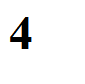 VLOGA ZA IZDAJO POTRDILA ZA VOZNIKA, KI NI DRŽAVLJAN EUZa izdajo potrdila mora podjetje imeti licenco Skupnosti za opravljanje mednarodnega prevoza blaga v cestnem prometuPREJEM GZS:PODJETJE 
(v skladu z registracijo)PODJETJE 
(v skladu z registracijo)PODJETJE 
(v skladu z registracijo)PODJETJE 
(v skladu z registracijo)Vlagatelj(ime in priimek zastopnika podjetja)Vlagatelj(ime in priimek zastopnika podjetja)Vlagatelj(ime in priimek zastopnika podjetja)Vlagatelj(ime in priimek zastopnika podjetja)Poslovni naslov(ulica, hišna št., poštna št., kraj)Poslovni naslov(ulica, hišna št., poštna št., kraj)Poslovni naslov(ulica, hišna št., poštna št., kraj)Poslovni naslov(ulica, hišna št., poštna št., kraj)Matična številka:Matična številka:Matična številka:Matična številka:Kontaktna oseba za to vlogo:Kontaktna oseba za to vlogo:Kontaktna oseba za to vlogo:Kontaktna oseba za to vlogo:Tel. št.:Tel. št.:E-naslov:IME IN PRIIMEK VOZNIKA:IME IN PRIIMEK VOZNIKA:IME IN PRIIMEK VOZNIKA:
EMŠO številka:         
EMŠO številka:         
EMŠO številka:         
Kraj in država rojstva:
Kraj in država rojstva:
Kraj in država rojstva:
Državljanstvo:
Državljanstvo:
Državljanstvo:OSEBNI DOKUMENT (označite):OSEBNI DOKUMENT (označite):OSEBNI DOKUMENT (označite):OSEBNI DOKUMENT (označite):OSEBNI DOKUMENT (označite):osebna izkaznica         b) potni list  osebna izkaznica         b) potni list  osebna izkaznica         b) potni list  osebna izkaznica         b) potni list  
Številka osebnega dokumenta:
Številka osebnega dokumenta:
Številka osebnega dokumenta:
Številka osebnega dokumenta:
Številka osebnega dokumenta:
Datum izdaje osebnega dokumenta:
Datum izdaje osebnega dokumenta:
Datum izdaje osebnega dokumenta:
Datum izdaje osebnega dokumenta:
Datum izdaje osebnega dokumenta:
Kraj in država izdaje osebnega dokumenta:
Kraj in država izdaje osebnega dokumenta:
Kraj in država izdaje osebnega dokumenta:
Kraj in država izdaje osebnega dokumenta:
Kraj in država izdaje osebnega dokumenta:VOZNIŠKO DOVOLJENJE
Številka vozniškega dovoljenja:VOZNIŠKO DOVOLJENJE
Številka vozniškega dovoljenja:VOZNIŠKO DOVOLJENJE
Številka vozniškega dovoljenja:VOZNIŠKO DOVOLJENJE
Številka vozniškega dovoljenja:VOZNIŠKO DOVOLJENJE
Številka vozniškega dovoljenja:
Datum izdaje vozniškega dovoljenja: 
Datum izdaje vozniškega dovoljenja: 
Datum izdaje vozniškega dovoljenja: 
Datum izdaje vozniškega dovoljenja: 
Datum izdaje vozniškega dovoljenja: 
Kraj in država izdaje vozniškega dovoljenja:
Kraj in država izdaje vozniškega dovoljenja:
Kraj in država izdaje vozniškega dovoljenja:
Kraj in država izdaje vozniškega dovoljenja:
Kraj in država izdaje vozniškega dovoljenja:Številka zdravstvenega zavarovanja: Če je voznik prijavljen na ZZZS, številko lahko pridobi GZS. Z že vpisano številko je postopek izdaje hitrejši. Številka zdravstvenega zavarovanja: Če je voznik prijavljen na ZZZS, številko lahko pridobi GZS. Z že vpisano številko je postopek izdaje hitrejši. Številka zdravstvenega zavarovanja: Če je voznik prijavljen na ZZZS, številko lahko pridobi GZS. Z že vpisano številko je postopek izdaje hitrejši. Številka zdravstvenega zavarovanja: Če je voznik prijavljen na ZZZS, številko lahko pridobi GZS. Z že vpisano številko je postopek izdaje hitrejši. Številka zdravstvenega zavarovanja: Če je voznik prijavljen na ZZZS, številko lahko pridobi GZS. Z že vpisano številko je postopek izdaje hitrejši. Številka zdravstvenega zavarovanja: Če je voznik prijavljen na ZZZS, številko lahko pridobi GZS. Z že vpisano številko je postopek izdaje hitrejši. Številka zdravstvenega zavarovanja: Če je voznik prijavljen na ZZZS, številko lahko pridobi GZS. Z že vpisano številko je postopek izdaje hitrejši. *Opcijsko: VPIS KODE 95(preberite opozorilo na drugi strani)*Opcijsko: VPIS KODE 95(preberite opozorilo na drugi strani)*Opcijsko: VPIS KODE 95(preberite opozorilo na drugi strani)*Opcijsko: VPIS KODE 95(preberite opozorilo na drugi strani)*Opcijsko: VPIS KODE 95(preberite opozorilo na drugi strani)             □ DA        □ NE             □ DA        □ NE             □ DA        □ NE             □ DA        □ NEŠtevilka spričevala o pridobljeni temeljni kvalifikaciji ali rednem usposabljanju:Številka spričevala o pridobljeni temeljni kvalifikaciji ali rednem usposabljanju:Številka spričevala o pridobljeni temeljni kvalifikaciji ali rednem usposabljanju:Številka spričevala o pridobljeni temeljni kvalifikaciji ali rednem usposabljanju:Številka spričevala o pridobljeni temeljni kvalifikaciji ali rednem usposabljanju:Naziv izdajatelja spričevala:Naziv izdajatelja spričevala:Naziv izdajatelja spričevala:Naziv izdajatelja spričevala:Naziv izdajatelja spričevala:Datum izdaje:Datum izdaje:Datum izdaje:Datum izdaje:Datum izdaje:Datum veljavnosti:Datum veljavnosti:Datum veljavnosti:Datum veljavnosti:Datum veljavnosti:Podpis voznika:Podpis voznika:Podpis voznika:Podpis voznika:Podpis voznika:* Vpis kode Unije 95:  S spremembo 42. člena (ZPCP-2G) je implementirana Direktiva (EU) 2018/645 Evropskega parlamenta in Sveta z dne 18. aprila 2018 o spremembi Direktive 2003/59/ES o temeljnih kvalifikacijah in rednem usposabljanju voznikov nekaterih cestnih vozil za prevoz blaga ali potnikov in Direktiva 2006/126/ES o vozniških dovoljenjih (UL L, št. 112 z dne 2. 5. 2018, str. 29–41). Z omenjeno spremembo lahko vozniki, državljani tretjih držav, tudi s potrdilom za voznike, določenim z Uredbo 1072/2009/ES, dokažejo, da imajo temeljno kvalifikacijo voznika in opravljeno redno usposabljanje, če je v potrdilu v polju za opombe navedena koda Unije »95«. Potrdila za voznike, ki nimajo kode Unije »95« in so bila izdana pred 23. majem 2020 (to je skrajni rok za implementacijo) v skladu s 5. členom Uredbe 1072/2009/ES, se sprejmejo kot dokaz o kvalifikacijah do izteka njihove veljavnosti.* Vpis kode Unije 95:  S spremembo 42. člena (ZPCP-2G) je implementirana Direktiva (EU) 2018/645 Evropskega parlamenta in Sveta z dne 18. aprila 2018 o spremembi Direktive 2003/59/ES o temeljnih kvalifikacijah in rednem usposabljanju voznikov nekaterih cestnih vozil za prevoz blaga ali potnikov in Direktiva 2006/126/ES o vozniških dovoljenjih (UL L, št. 112 z dne 2. 5. 2018, str. 29–41). Z omenjeno spremembo lahko vozniki, državljani tretjih držav, tudi s potrdilom za voznike, določenim z Uredbo 1072/2009/ES, dokažejo, da imajo temeljno kvalifikacijo voznika in opravljeno redno usposabljanje, če je v potrdilu v polju za opombe navedena koda Unije »95«. Potrdila za voznike, ki nimajo kode Unije »95« in so bila izdana pred 23. majem 2020 (to je skrajni rok za implementacijo) v skladu s 5. členom Uredbe 1072/2009/ES, se sprejmejo kot dokaz o kvalifikacijah do izteka njihove veljavnosti.* Vpis kode Unije 95:  S spremembo 42. člena (ZPCP-2G) je implementirana Direktiva (EU) 2018/645 Evropskega parlamenta in Sveta z dne 18. aprila 2018 o spremembi Direktive 2003/59/ES o temeljnih kvalifikacijah in rednem usposabljanju voznikov nekaterih cestnih vozil za prevoz blaga ali potnikov in Direktiva 2006/126/ES o vozniških dovoljenjih (UL L, št. 112 z dne 2. 5. 2018, str. 29–41). Z omenjeno spremembo lahko vozniki, državljani tretjih držav, tudi s potrdilom za voznike, določenim z Uredbo 1072/2009/ES, dokažejo, da imajo temeljno kvalifikacijo voznika in opravljeno redno usposabljanje, če je v potrdilu v polju za opombe navedena koda Unije »95«. Potrdila za voznike, ki nimajo kode Unije »95« in so bila izdana pred 23. majem 2020 (to je skrajni rok za implementacijo) v skladu s 5. členom Uredbe 1072/2009/ES, se sprejmejo kot dokaz o kvalifikacijah do izteka njihove veljavnosti.* Vpis kode Unije 95:  S spremembo 42. člena (ZPCP-2G) je implementirana Direktiva (EU) 2018/645 Evropskega parlamenta in Sveta z dne 18. aprila 2018 o spremembi Direktive 2003/59/ES o temeljnih kvalifikacijah in rednem usposabljanju voznikov nekaterih cestnih vozil za prevoz blaga ali potnikov in Direktiva 2006/126/ES o vozniških dovoljenjih (UL L, št. 112 z dne 2. 5. 2018, str. 29–41). Z omenjeno spremembo lahko vozniki, državljani tretjih držav, tudi s potrdilom za voznike, določenim z Uredbo 1072/2009/ES, dokažejo, da imajo temeljno kvalifikacijo voznika in opravljeno redno usposabljanje, če je v potrdilu v polju za opombe navedena koda Unije »95«. Potrdila za voznike, ki nimajo kode Unije »95« in so bila izdana pred 23. majem 2020 (to je skrajni rok za implementacijo) v skladu s 5. členom Uredbe 1072/2009/ES, se sprejmejo kot dokaz o kvalifikacijah do izteka njihove veljavnosti.* Vpis kode Unije 95:  S spremembo 42. člena (ZPCP-2G) je implementirana Direktiva (EU) 2018/645 Evropskega parlamenta in Sveta z dne 18. aprila 2018 o spremembi Direktive 2003/59/ES o temeljnih kvalifikacijah in rednem usposabljanju voznikov nekaterih cestnih vozil za prevoz blaga ali potnikov in Direktiva 2006/126/ES o vozniških dovoljenjih (UL L, št. 112 z dne 2. 5. 2018, str. 29–41). Z omenjeno spremembo lahko vozniki, državljani tretjih držav, tudi s potrdilom za voznike, določenim z Uredbo 1072/2009/ES, dokažejo, da imajo temeljno kvalifikacijo voznika in opravljeno redno usposabljanje, če je v potrdilu v polju za opombe navedena koda Unije »95«. Potrdila za voznike, ki nimajo kode Unije »95« in so bila izdana pred 23. majem 2020 (to je skrajni rok za implementacijo) v skladu s 5. členom Uredbe 1072/2009/ES, se sprejmejo kot dokaz o kvalifikacijah do izteka njihove veljavnosti.* Vpis kode Unije 95:  S spremembo 42. člena (ZPCP-2G) je implementirana Direktiva (EU) 2018/645 Evropskega parlamenta in Sveta z dne 18. aprila 2018 o spremembi Direktive 2003/59/ES o temeljnih kvalifikacijah in rednem usposabljanju voznikov nekaterih cestnih vozil za prevoz blaga ali potnikov in Direktiva 2006/126/ES o vozniških dovoljenjih (UL L, št. 112 z dne 2. 5. 2018, str. 29–41). Z omenjeno spremembo lahko vozniki, državljani tretjih držav, tudi s potrdilom za voznike, določenim z Uredbo 1072/2009/ES, dokažejo, da imajo temeljno kvalifikacijo voznika in opravljeno redno usposabljanje, če je v potrdilu v polju za opombe navedena koda Unije »95«. Potrdila za voznike, ki nimajo kode Unije »95« in so bila izdana pred 23. majem 2020 (to je skrajni rok za implementacijo) v skladu s 5. členom Uredbe 1072/2009/ES, se sprejmejo kot dokaz o kvalifikacijah do izteka njihove veljavnosti.* Vpis kode Unije 95:  S spremembo 42. člena (ZPCP-2G) je implementirana Direktiva (EU) 2018/645 Evropskega parlamenta in Sveta z dne 18. aprila 2018 o spremembi Direktive 2003/59/ES o temeljnih kvalifikacijah in rednem usposabljanju voznikov nekaterih cestnih vozil za prevoz blaga ali potnikov in Direktiva 2006/126/ES o vozniških dovoljenjih (UL L, št. 112 z dne 2. 5. 2018, str. 29–41). Z omenjeno spremembo lahko vozniki, državljani tretjih držav, tudi s potrdilom za voznike, določenim z Uredbo 1072/2009/ES, dokažejo, da imajo temeljno kvalifikacijo voznika in opravljeno redno usposabljanje, če je v potrdilu v polju za opombe navedena koda Unije »95«. Potrdila za voznike, ki nimajo kode Unije »95« in so bila izdana pred 23. majem 2020 (to je skrajni rok za implementacijo) v skladu s 5. členom Uredbe 1072/2009/ES, se sprejmejo kot dokaz o kvalifikacijah do izteka njihove veljavnosti.* Vpis kode Unije 95:  S spremembo 42. člena (ZPCP-2G) je implementirana Direktiva (EU) 2018/645 Evropskega parlamenta in Sveta z dne 18. aprila 2018 o spremembi Direktive 2003/59/ES o temeljnih kvalifikacijah in rednem usposabljanju voznikov nekaterih cestnih vozil za prevoz blaga ali potnikov in Direktiva 2006/126/ES o vozniških dovoljenjih (UL L, št. 112 z dne 2. 5. 2018, str. 29–41). Z omenjeno spremembo lahko vozniki, državljani tretjih držav, tudi s potrdilom za voznike, določenim z Uredbo 1072/2009/ES, dokažejo, da imajo temeljno kvalifikacijo voznika in opravljeno redno usposabljanje, če je v potrdilu v polju za opombe navedena koda Unije »95«. Potrdila za voznike, ki nimajo kode Unije »95« in so bila izdana pred 23. majem 2020 (to je skrajni rok za implementacijo) v skladu s 5. členom Uredbe 1072/2009/ES, se sprejmejo kot dokaz o kvalifikacijah do izteka njihove veljavnosti.* Vpis kode Unije 95:  S spremembo 42. člena (ZPCP-2G) je implementirana Direktiva (EU) 2018/645 Evropskega parlamenta in Sveta z dne 18. aprila 2018 o spremembi Direktive 2003/59/ES o temeljnih kvalifikacijah in rednem usposabljanju voznikov nekaterih cestnih vozil za prevoz blaga ali potnikov in Direktiva 2006/126/ES o vozniških dovoljenjih (UL L, št. 112 z dne 2. 5. 2018, str. 29–41). Z omenjeno spremembo lahko vozniki, državljani tretjih držav, tudi s potrdilom za voznike, določenim z Uredbo 1072/2009/ES, dokažejo, da imajo temeljno kvalifikacijo voznika in opravljeno redno usposabljanje, če je v potrdilu v polju za opombe navedena koda Unije »95«. Potrdila za voznike, ki nimajo kode Unije »95« in so bila izdana pred 23. majem 2020 (to je skrajni rok za implementacijo) v skladu s 5. členom Uredbe 1072/2009/ES, se sprejmejo kot dokaz o kvalifikacijah do izteka njihove veljavnosti.OBVEZNE PRILOGE K VLOGI (označi z X):OBVEZNE PRILOGE K VLOGI (označi z X):OBVEZNE PRILOGE K VLOGI (označi z X):OBVEZNE PRILOGE K VLOGI (označi z X):OBVEZNE PRILOGE K VLOGI (označi z X):OBVEZNE PRILOGE K VLOGI (označi z X):OBVEZNE PRILOGE K VLOGI (označi z X):OBVEZNE PRILOGE K VLOGI (označi z X):IZPOLNI VLOŽNIK1.Kopija dokazila o dovoljenju za prebivanje in delo:enotno dovoljenje za prebivanje in delo IN informativni list ALIKopija dokazila o dovoljenju za prebivanje in delo:enotno dovoljenje za prebivanje in delo IN informativni list ALIKopija dokazila o dovoljenju za prebivanje in delo:enotno dovoljenje za prebivanje in delo IN informativni list ALIKopija dokazila o dovoljenju za prebivanje in delo:enotno dovoljenje za prebivanje in delo IN informativni list ALIKopija dokazila o dovoljenju za prebivanje in delo:enotno dovoljenje za prebivanje in delo IN informativni list ALIKopija dokazila o dovoljenju za prebivanje in delo:enotno dovoljenje za prebivanje in delo IN informativni list ALIKopija dokazila o dovoljenju za prebivanje in delo:enotno dovoljenje za prebivanje in delo IN informativni list ALI1.enotno dovoljenje za prebivanje in delo IN dovoljenje o zaposlovanju na podlagi sporazuma/delovno dovoljenje ALI enotno dovoljenje za prebivanje in delo IN dovoljenje o zaposlovanju na podlagi sporazuma/delovno dovoljenje ALI enotno dovoljenje za prebivanje in delo IN dovoljenje o zaposlovanju na podlagi sporazuma/delovno dovoljenje ALI enotno dovoljenje za prebivanje in delo IN dovoljenje o zaposlovanju na podlagi sporazuma/delovno dovoljenje ALI enotno dovoljenje za prebivanje in delo IN dovoljenje o zaposlovanju na podlagi sporazuma/delovno dovoljenje ALI enotno dovoljenje za prebivanje in delo IN dovoljenje o zaposlovanju na podlagi sporazuma/delovno dovoljenje ALI enotno dovoljenje za prebivanje in delo IN dovoljenje o zaposlovanju na podlagi sporazuma/delovno dovoljenje ALI 1.dovoljenje za prebivanje za družinskega člana slovenskega državljana.dovoljenje za prebivanje za družinskega člana slovenskega državljana.dovoljenje za prebivanje za družinskega člana slovenskega državljana.dovoljenje za prebivanje za družinskega člana slovenskega državljana.dovoljenje za prebivanje za družinskega člana slovenskega državljana.dovoljenje za prebivanje za družinskega člana slovenskega državljana.dovoljenje za prebivanje za družinskega člana slovenskega državljana.2.Kopija pogodbe o zaposlitvi.Kopija pogodbe o zaposlitvi.Kopija pogodbe o zaposlitvi.Kopija pogodbe o zaposlitvi.Kopija pogodbe o zaposlitvi.Kopija pogodbe o zaposlitvi.Kopija pogodbe o zaposlitvi.3.Kopija veljavnega osebnega dokumenta 
(osebna izkaznica ali potni list)Kopija veljavnega osebnega dokumenta 
(osebna izkaznica ali potni list)Kopija veljavnega osebnega dokumenta 
(osebna izkaznica ali potni list)Kopija veljavnega osebnega dokumenta 
(osebna izkaznica ali potni list)Kopija veljavnega osebnega dokumenta 
(osebna izkaznica ali potni list)Kopija veljavnega osebnega dokumenta 
(osebna izkaznica ali potni list)Kopija veljavnega osebnega dokumenta 
(osebna izkaznica ali potni list)4.Kopija vozniškega dovoljenja INdokazilo o vpisani temeljni kvalifikaciji »koda 95«Kopija vozniškega dovoljenja INdokazilo o vpisani temeljni kvalifikaciji »koda 95«Kopija vozniškega dovoljenja INdokazilo o vpisani temeljni kvalifikaciji »koda 95«Kopija vozniškega dovoljenja INdokazilo o vpisani temeljni kvalifikaciji »koda 95«Kopija vozniškega dovoljenja INdokazilo o vpisani temeljni kvalifikaciji »koda 95«Kopija vozniškega dovoljenja INdokazilo o vpisani temeljni kvalifikaciji »koda 95«Kopija vozniškega dovoljenja INdokazilo o vpisani temeljni kvalifikaciji »koda 95«5. opcijskoSpričevalo o opravljenem preizkusu znanja za pridobitev temeljnih kvalifikaciji ALISpričevalo o opravljenem rednem usposabljanju voznikovSpričevalo o opravljenem preizkusu znanja za pridobitev temeljnih kvalifikaciji ALISpričevalo o opravljenem rednem usposabljanju voznikovSpričevalo o opravljenem preizkusu znanja za pridobitev temeljnih kvalifikaciji ALISpričevalo o opravljenem rednem usposabljanju voznikovSpričevalo o opravljenem preizkusu znanja za pridobitev temeljnih kvalifikaciji ALISpričevalo o opravljenem rednem usposabljanju voznikovSpričevalo o opravljenem preizkusu znanja za pridobitev temeljnih kvalifikaciji ALISpričevalo o opravljenem rednem usposabljanju voznikovSpričevalo o opravljenem preizkusu znanja za pridobitev temeljnih kvalifikaciji ALISpričevalo o opravljenem rednem usposabljanju voznikovSpričevalo o opravljenem preizkusu znanja za pridobitev temeljnih kvalifikaciji ALISpričevalo o opravljenem rednem usposabljanju voznikov6. Dokazilo o plačilu izdaje potrdila 10 EUR na račun GZS, Dimičeva 13, Ljubljana: NLB SI56 0292 4001 7841 495 ali SKB SI56 0310 0100 2177 231, 
sklic 00 1200 – matična št.Dokazilo o plačilu izdaje potrdila 10 EUR na račun GZS, Dimičeva 13, Ljubljana: NLB SI56 0292 4001 7841 495 ali SKB SI56 0310 0100 2177 231, 
sklic 00 1200 – matična št.Dokazilo o plačilu izdaje potrdila 10 EUR na račun GZS, Dimičeva 13, Ljubljana: NLB SI56 0292 4001 7841 495 ali SKB SI56 0310 0100 2177 231, 
sklic 00 1200 – matična št.Dokazilo o plačilu izdaje potrdila 10 EUR na račun GZS, Dimičeva 13, Ljubljana: NLB SI56 0292 4001 7841 495 ali SKB SI56 0310 0100 2177 231, 
sklic 00 1200 – matična št.Dokazilo o plačilu izdaje potrdila 10 EUR na račun GZS, Dimičeva 13, Ljubljana: NLB SI56 0292 4001 7841 495 ali SKB SI56 0310 0100 2177 231, 
sklic 00 1200 – matična št.Dokazilo o plačilu izdaje potrdila 10 EUR na račun GZS, Dimičeva 13, Ljubljana: NLB SI56 0292 4001 7841 495 ali SKB SI56 0310 0100 2177 231, 
sklic 00 1200 – matična št.Dokazilo o plačilu izdaje potrdila 10 EUR na račun GZS, Dimičeva 13, Ljubljana: NLB SI56 0292 4001 7841 495 ali SKB SI56 0310 0100 2177 231, 
sklic 00 1200 – matična št.ODDAJA VLOGEPo pošti na naslov: GZS, Javne listine,  Dimičeva 13, 1504 Ljubljana.Po e-pošti na spela.urh@gzs.si ALI katja.koncan@gzs.si.
V primeru odsotnosti boste prejeli samodejno e-sporočilo z navodili, kam lahko posredujete vlogo.V nabiralnik na vhodu stavbe GZS-CPU, Kardeljeva ploščad 27a, Ljubljana (zadaj za poslovno stavbo GZS).ODDAJA VLOGE ODDAJA VLOGE Kraj in datum:Ime in priimek zastopnika, podpis in žig:PREVZEM POTRDILA PREVZEM POTRDILA □ Potrdilo želim prejeti po pošti                    □ Potrdilo bo osebno prevzel-a: _________________________________                                                                        Datum in podpis prevzema:  □ Potrdilo želim prejeti po pošti                    □ Potrdilo bo osebno prevzel-a: _________________________________                                                                        Datum in podpis prevzema:  SPREMEMBEVsako spremembo zgoraj navedenih podatkov morate čimprej sporočiti izdajatelju oz. najkasneje v 30 dneh po spremembi.